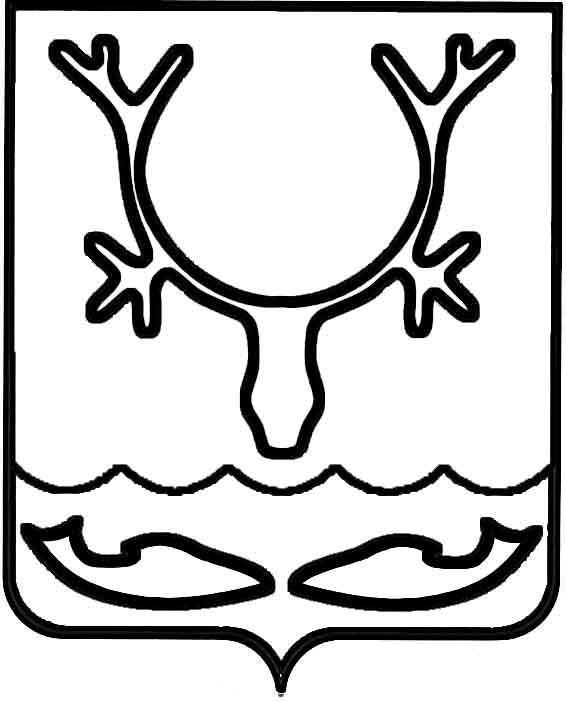 Администрация МО "Городской округ "Город Нарьян-Мар"ПОСТАНОВЛЕНИЕот “____” __________________ № ____________		г. Нарьян-МарОб определении способа формирования фонда капитального ремонтаВ соответствии с п. 7 ст. 170 Жилищного кодекса РФ, п. 8 ст. 7 закона НАО                         от 15.07.2013 № 77-ОЗ "Об организации проведения капитального ремонта общего имущества в многоквартирных домах, расположенных на территории Ненецкого автономного округа" Администрация МО "Городской округ "Город Нарьян-Мар"П О С Т А Н О В Л Я Е Т:1.	В многоквартирных домах, расположенных по адресам:-	г. Нарьян-Мар, ул. имени А.П.Пырерко, д. 7, -	г. Нарьян-Мар, ул. Полярная, д. 39, определить формирование фонда капитального ремонта на счете регионального оператора.2.	Настоящее постановление подлежит опубликованию в официальном бюллетене городского округа "Город Нарьян-Мар" "Наш город" и размещению                   на официальном сайте МО "Городской округ "Город Нарьян-Мар".1302.201883Глава МО "Городской округ "Город Нарьян-Мар" О.О.Белак